~ Productive Instructive ~ Worksheet - March 2019Fill in the below, IDEALLY BEFORE you watch the tutorial. Don’t overthink it  - whatever your first response is, is perfect. What productivity means to me is…When I am productive I am ___________________________________________________I feel guilty when ___________________________________________________________If I weren’t so lazy I would ___________________________________________________I am at my most productive when  ____________________________________________My favourite ways to distract myself are _______________________________________I also like to  _______________________________________________________________If I am avoiding things I will tend to  ___________________________________________When I am procrastinating I usually feel  _______________________________________What always seems to take up more time than I think it will? ______________________What do I resent spending time on? ___________________________________________What always gets me focused? _______________________________________________What comes easy to me? ____________________________________________________What do I put off all the time? ________________________________________________WHEN in the day is my most productive time? ___________________________________WHAT or WHO gives me productivity energy? ___________________________________When am I MOST productive at work? With what? With who? Why? When am I MOST productive at home?  With what? With who? Why? When am I LEAST productive at work?   With what? With who? Why? When am I LEAST productive at home?  With what? With who? Why? Well done gorgeous! Now you can watch this month’s tutorial.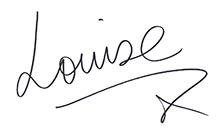 